 АМАНАКСКИЕ                                             Распространяется    бесплатноВЕСТИ01 августа 2019г                                                                                                                                                              №48(342) ОФИЦИАЛЬНОИнформационный вестник Собрания представителей сельского поселения Старый Аманак муниципального района Похвистневский Самарской областиАдминистрации сельского поселения Старый Аманак муниципального района ПохвистневскийПохвистневские общественники присоединились к акции «Каникулы с Общественным советом»В рамках акции «Каникулы с Общественным советом» похвистневские Общественники совместно с полицейскими провели одноимённую акцию в детском саду «Сказка» города Похвистнево. Председатель Общественного совета Татьяна Вобликова прочитала ребятам «Новые правила поведения для воспитанных детей». После стихотворений Татьяна Ивановна с вместе детьми разбирали каждый случай. Например, На остановке ЗайчикиАвтобус поджидали.Прыгали, как мячики,Весело скакали.Весело скакали:Прыг да скок кругом.И старенького МишкуТолкнули в бок локтём.Ждёшь на остановке –Стой и не крутись!А задел кого-то –Сразу извинись!«Остановки в основном располагаются в непосредственной близи с автодорогами, - пояснила Татьяна Вобликова, - где игры недопустимы». Начальник отделения ГИБДД майор полиции Эдуард Хачатуров предостерёг ребят о том, что игры рядом с дорогами и на дорогах могут привести к непоправимым последствиям, поэтому играть дети должны в специально отведённых, безопасных местах».Майор полиции проверил у воспитанников детского сада знание правил дорожного движения, рассматривая различные ситуации, в которых они оказываются ежедневно. «Каждый день, следуя в садик, либо на прогулку каждый их вас проходит через проезжие части автодорог города. Важно помнить, что не стоит убегать далеко от родителей, которые вас сопровождают, через дорогу мы переходим только держа за руку взрослого. Если у него руки заняты, можно держаться за ручку сумки. Но не в коем случае не бежать, а спокойно переходить дорогу на одном уровне с вашими родителями». Присутствующий на мероприятии государственный инспектор БДД ОГИБДД старший лейтенант полиции Михаил ГУЛЯН побеседовал с детьми о правильности передвижения в автомобилях - пристёгнутыми в специальных удерживающих устройствах, в автобусах, также необходимо пристёгиваться. И в легковом, и в общественном автотранспорте не стоит прыгать, бегать, баловаться, чтобы не отвлекать шофёра от вождения.По завершению мероприятия Татьяна Вобликова и Эдуард Хачатуров напомнили детишкам о необходимости ношения световозвращающих элементов, которые в тёмное время должны быть не только спереди пешехода, но и сзади непосредственно на одежде и на аксессуарах, велосипедах, самокатах.Ребята неохотно прощались с Татьяной Ивановной и госавтоинспекторами, продолжая рассказывать об интересных случаях произошедших с ними, а также о дорожных знаках, значения которых они уже знают.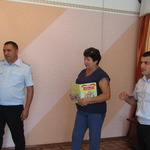 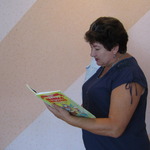 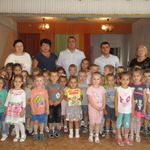 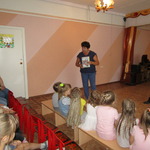 Похвистневские общественники продолжают проводить «Каникулы с Общественным советом»На территории муниципального района Похвистневский и городского округа Похвистнево в июле в отсутствии функционирования детских пришкольных лагерей, ребята собираются и играют во дворах и на детских площадках города и района. В связи с этим по инициативе Общественного совета при МО МВД России «Похвистневский» было проведено совместное профилактическое мероприятие в рамках акции «Каникулы с Общественным советом, которое состоялось на улице Комсомольской города Похвистнево. В мероприятии приняли участие председатель Общественного совета Татьяна Вобликова, начальник отделения Госавтоинспекции майор полиции Эдуард Хачатуров, инспектора ДПС ОГИБДД: капитан полиции Алексей Филиппов, младший сержант полиции Равиль Нуриев и стажёр по должности инспектора ДПС ОГИБДД Марат Нуриев.Татьяна Вобликова представила ребятам сотрудников отделения ОГИБДД МО МВД России «Похвистневский», после чего спросила у детей: «Для чего же нужна эта служба?». У каждого из низ них были свои варианты ответов, например, «следить чтобы не было аварий на дорогах», «выписывать штрафы». Но всё-таки ребята пришли к общему выводу – Госавтоинспекция необходима для того, чтобы следить за тем чтоб и пешеходы, и водители соблюдали правила дорожного движения. Татьяна Ивановна рассказала детям, что госавтоинспекторы на постоянной основе проводят мероприятия по профилактике дорожно-транспортных мероприятий и среди детей, и среди родителей-водителей.Начальник Госавтоинспекции рассказал детям о правилах передвижения на велосипедах в их возрасте: «Самое главное, чтобы игры для детей и подростков на свежем воздухе были не только полезными, но и безопасными. Поэтому ребята не достигшие 14-летнего возраста, не имеют права передвигаться на велосипедах по проезжей части дороги самостоятельно, при переходе через дорогу, велосипедистам обязательно необходимо спешиваться».Инспекторы ДПС порекомендовали ребятам переходить дорогу только в установленных местах – пешеходных переходах, убедившись в остановке автотранспорта, перпендикулярно дорожному полотну, не меняя направление движения непосредственно на проезжей части.Татьяна Вобликова обратила внимание ребят на знаки, установленные на прилегающей к домам дороге, дети безошибочно ответили: «Дорожные работы». Председатель Общественного совета при МО настоятельно порекомендовала юным велосипедистам, при виде подобных знаков быть осторожнее: не подходить близко к ограждениям, и тем более, не заходить за них. Это может быть опасно для здоровья и жизни!Похвистневские Общественники и Госавтоинспекторы на постоянной основе проводят профилактические мероприятия по профилактике детского дорожно-транспортного травматизма.Акция «Каникулы с Общественным советом» прошла в селе Подбельск Похвистневского района31 июля 2019 года госавтоинспекторы МО МВД России «Похвистневский» совместно с Общественниками в рамках акции «Каникулы с Общественным советом» провели мероприятие, направленное на профилактику детского дорожно-транспортного травматизма, в Доме культуры «Родник» в селе Подбельск Похвистневского района. На мероприятие пришли ребята разных возрастов, а также Актив отряда волонтёров «Серебряный возраст» муниципального района Похвистневский.Председатель Общественного совета Татьяна Вобликова представила присутствующим начальника отделения Госавтоинспекции майора полиции Эдуарда Хачатурова, инспектора ДПС ОГИБДД младшего сержанта полиции Равиля Нуриева. Начальник отделения ОГИБДД рассказал собравшимся о сложной обстановке сложившейся с детским дорожным травматизмом на территории не только Похвистневского района и в области, напомнил о правилах дорожного движения, как пешеходов, так и водителей. Особое внимание Эдуард Хачатуров уделил правилам поведения на дорогах для юных велосипедистов и любителей кататься на самокатах: «Необходимо помнить, что по обочине проезжей части можно передвигаться лицам, достигшим 14-летнего возраста. До 14-лет дети должны ездить только по тротуарам. В тёмное время абсолютно все участники дорожного движения должны иметь на одежде световозвращающие элементы, а у велосипедистов должны иметься с собой фонарики, на самом и спереди и сзади велосипеде должны быть установлены котофоты».Татьяна Вобликова предостерегла ребят и взрослых о том, что в настоящее время многие гуляют, или проводят велопрогулки слушая музыку, либо в наушниках, либо с громко включённым колонкой-динамиком и это не безопасно: «Звуки от наушников и от колонок – приглушает звук приближающегося автотранспорта, поэтому пешеход и велосипедист не может заранее сориентироваться и отойти на обочину». В течение всего мероприятия присутствующие задавали массу вопросов, в частности волонтёры интересовались: «Какие есть правила для велосипедистов, передвигающихся группой?». Госавтоинспекторы пояснили, что передвигаться в таком случае необходимо колонной друг за другом по ходу движения автотранспорта. Один из юных слушателей задал вопрос: «По какому адресу будут разбирательства, если подросток нарушил ПДД вдали от дома, находясь у бабушки?». Сотрудники Отделения ГИБДД ответили, что протокола оформленные на гостей города и района, обычно направляются по месту жительства нарушителя, в данном случае на имя законных представителей. На все вопросы собравшихся Общественники и Госавтоинспекторы дали правовые ответы и разъяснения.По завершению мероприятия ребята и взрослые, посмотрев тематическую презентацию, поблагодарили гостей за проведённую профилактическую беседу, отметив важность проведения подобных акций именно во время летних каникул. После мероприятия руководством ДК «Родник», для детей была организована дискотека.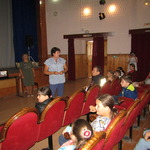 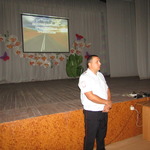 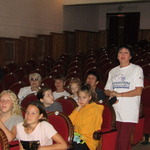 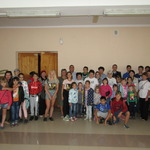 Похвистневские Общественники продолжают проводить профилактические мероприятияНа этой неделе в рамках акции «Каникулы с Общественным советом» председатель Общественного совета Татьяна Вобликова совместно с начальником отделения Госавтоинспекции майором полиции Эдуардом Хачатуровым и инспектором ДПС ОГИБДД младшим сержантом полиции Равилем Нуриевым посетили общеобразовательную школу села Мочалеевка Похвистневского района провели профилактическую беседу с детьми проживающими в селе и, приехавшими в гости к близким родственникам, ребятами. Председатель Общественного совета отметила важность проведения мероприятий по профилактике детского дорожно-транспортного травматизма именно в летнее время, так как во время учёбы и учителя, и родители ежедневно напоминают о соблюдении правил дорожного движения, а летом ребята и в сельской местности, и в городах гуляют по улицам и во дворах самостоятельно. «Каждый из вас, ребята, ждёт с нетерпением летних каникул, чтобы вдоволь наиграться на свежем воздухе и накататься на велосипедах. Но чтобы сохранить своё здоровье и свою жизнь, не стоит забывать о соблюдении правил дорожного движения». Татьяна Вобликова напомнила ребятам о тех правилах, которые не прописаны в ПДД. Например, не стоит кидать из окон движущегося автомобиля, поезда или автобуса, различные предметы, которые могут не только повредить другие автомобили, но и повлечь за собой более серьёзные последствия, вплоть до ДТП: «Кидать мусор в окно не только опасно для экологии, но и опасно для жизни», - подчеркнула майор полиции в отставке.В свою очередь начальник ОГИБДД майор полиции Эдуард Хачатуров напомнил правила дорожного движения для велосипедистов. Зная проблему отсутствия специальных велодорожек в городе и в районе, майор полиции пояснил, что ребята могут ездить на велосипедах и самокатах по тротуарам, спешиваясь, при переходе через проезжую часть, по обочинам разрешается ездить только с 14-летнего возраста. Также начальник отделения Госавтоинспекции спрашивал у присутствующих на мероприятии подростков о том, пробовали ли они самостоятельно водить автомобиль, либо мотоцикл, на что ребята утвердительно ответили, что «нет», так как учить навыкам вождения имеет право только специализированный инструктор. Эдуард Хачатуров напомнил собравшимся правила перехода через дорогу на регулируемых и нерегулируемых перекрёстках.По завершению мероприятия Татьяна Вобликова и Эдуард Хачатуров рекомендовали ребятам больше заниматься активным отдыхом, беречь своё здоровье и пожелали победы в соревнованиях по футболу среди юношей местной футбольной команде.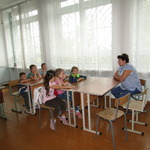 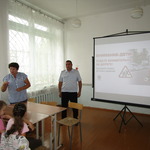 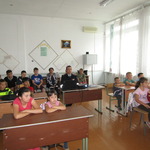 Полковник милиции в отставке Петр Шлыков отметил свой 94-й день рождения1 июня 2019 года в гости к Петру Никитовичу Шлыкову с поздравлениями пришли инспектор по особым поручениям ОПП УРЛС ГУ МВД России по Самарской области майор внутренней службы Александр Нечай, заместитель начальника полиции (по ООП) МО МВД России «Похвистневский» майор полиции Денис Денисов, главный специалист направления кадров ОРЛС Екатерина Лапшина, председатель Общественного совета при Межмуниципальном отделе Татьяна Вобликова. Встречали гостей дочь и зять Ветерана МВД майор милиции в отставке Ирина Шлыкова и полковник милиции в отставке Александр Александрович Сучковы. Семья милиционеров, как всегда, с радушием приняла гостей. Петр Никитович показал свои награды и памятные подарки, отметив самый важный для себя – часы подаренные Министром внутренних дел Российской Федерации. Ветеран Великой Отечественной войны рассказал о своём родном 97-летнем брате – Дмитрие Никитовиче, который живёт в городе Краснодаре, является почётным гражданином города, много лет трудится в совете Ветеранов Краснодара. Особенное место в сердце Петра Никитовича занимают правнуки, которые не устают радовать своего любимого прадедушку своими спортивными и вокальными достижениями.Расположившись за столом за чашкой чая Пётр Никитович традиционно рассказал гостям такие стихотворения, как «Анюта», «Ирина», «Полевая почта» и другие. Инспектор по особым поручениям ОПП УРЛС ГУ МВД России по Самарской области майор внутренней службы Александр Нечай поздравил Петра Шлыкова с Днём рождения: «Как родоначальник династии милиционеров и полицейских, Вы являетесь достойным примером для каждого из полицейских, желаю Вам крепкого здоровья, вдохновения для написания новых стихотворений, мира и добра Вам, вашим родным и близким!»Денис Денисов и Татьяна Вобликова присоединились к поздравлениям и пожелали Петру Никитовичу неиссякаемой бодрости и сил для новых свершений!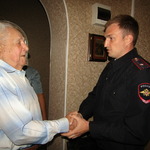 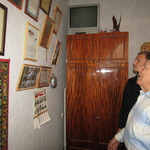 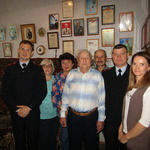 Российская Федерация  Самарская областьмуниципальный район    ПохвистневскийАДМИНИСТРАЦИЯ сельского поселения  Старый АманакПОСТАНОВЛЕНИЕ   02.08.2019  № 84Об утверждении Типового перечня муниципальных услуг, предоставляемых органом местного самоуправления сельского поселения Старый Аманакмуниципального района Похвистневский Самарской областиВ соответствии с Федеральным законом от 27.07.2010г. № 210-ФЗ «Об организации предоставления государственных и муниципальных услуг», учитывая необходимость определения компетенции муниципальных учреждений, ответственных за предоставление населению муниципальных услуг, руководствуясь Уставом сельского поселения Старый Аманак муниципального района Похвистневский Самарской области, Администрация сельского поселения старый Аманак муниципального района Похвистневский Самарской областиПОСТАНОВЛЯЕТ:Признать утратившим силу Постановление Администрации сельского поселения Старый Аманак  муниципального района Похвистневский Самарской области от 26.05.2015г. №21 «Об утверждении Типового перечня муниципальных услуг, предоставляемых органом местного самоуправления сельского поселения Старый Аманак муниципального района Похвистневский Самарской области».Утвердить прилагаемый Типовой перечень муниципальных услуг, предоставляемых органом местного самоуправления сельского поселения Старый Аманак муниципального района Похвистневский Самарской области.Опубликовать настоящее Постановление  в газете «Аманакские Вести»  и разместить на официальном сайте Администрации поселения в сети Интернет.      Глава поселения                                                            В.П.Фадеев УтвержденПостановлением Администрации сельского поселения Старый Аманак муниципального района ПохвистневскийСамарской области от  02.08.2019  № 84ТИПОВОЙ ПЕРЕЧЕНЬМУНИЦИПАЛЬНЫХ УСЛУГ, ПРЕДОСТАВЛЯЕМЫХ ОРГАНОМ МЕСТНОГОСАМОУПРАВЛЕНИЯ СЕЛЬСКОГО ПОСЕЛЕНИЯ СТАРЫЙ АМАНАК МУНИЦИПАЛЬНОГО РАЙОНА ПОХВИСТНЕВСКИЙ САМАРСКОЙ ОБЛАСТИО предупреждении несчастных случаев на водных объектахЛето - это самое ожидаемое и желанное время года. Но в тоже время летом, как и в любое другое время года, могут возникнуть ситуации, представляющие опасность для жизни и здоровья людей, в том числе и на водных объектах во время массового отдыха и купания в реках.Комиссия по делам несовершеннолетних и защите их прав при Администрации м.р. Похвистневский (далее КДН и ЗП) считает необходимым напомнить о правилах поведения на воде и о возможных неприятностях, которые могут омрачить летний отдых. Водоемы являются объектами повышенной опасности, поэтому необходимо соблюдать ряд правил пребывания на воде.Основной причиной гибелью людей на воде является купание в несанкционированных местах и купание в состоянии алкогольного опьянения.При купании недопустимо плавать в незнакомом месте. Взрослые обязаны не допускать купания детей в неустановленных местах, плавания на не приспособленных для этого средствах (предметах). Категорически запрещается плавать на надувных матрацах, автомобильных камерах и надувных игрушках. Будьте осторожны и внимательны во время отдыха на воде. Соблюдение этих простых правил позволит использовать водоемы для безопасного активного отдыха.Субъекты профилактики безнадзорности и правонарушений несовершеннолетних осуществляют посещение массовых мест купания согласно утвержденному Постановлением КДН и ЗП от 13.06.2019 г. № 9 графику. При обнаружении несовершеннолетних на водных объектах без сопровождения взрослых будет составляться Административный протокол на родителей (законных представителей)!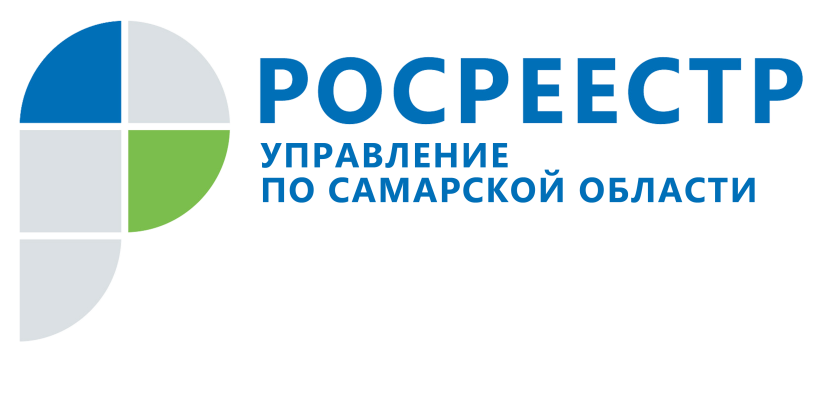 ПРЕСС-РЕЛИЗ01 августа 2019Защита вашей недвижимости: счета эскроу и компенсационный фондПри выборе площадки строительства покупатель долевки может сразу узнать о том, какой способ привлечения средств дольщиков использует застройщик: счета эскроу или компенсационный фонд. О том, как это сделать, рассказали в Управлении Росреестра по Самарской области. В настоящее время существует два механизма защиты прав дольщиков: наряду с использованием счетов эскроу остаются и отчисления в компенсационный фонд. В связи с этим покупателям новостроек стоит обратить внимание на то, когда застройщик заключил первый договор долевого участия в строительстве, и есть ли у девелопера заключение министерства строительства Самарской области, в котором обозначены определенные критерии. «Если договор долевого участия с первым участником долевого строительства представлен на государственную регистрацию после первого июля 2019 года, то все договора заключаются только с использованием счетов эскроу, открытых в уполномоченном банке, - говорит начальник отдела регистрации долевого участия в строительстве Управления Росреестра по Самарской области Сергей Лазарев. – Аналогичная ситуация касается и других договоров (не первых), которые представлены на регистрацию после первого июля 2019 года в отношении домов, не введенных в эксплуатацию и не соответствующих установленным правительством Российской Федерации критериям. Напомню, что основные критерии – это готовность объекта не менее 30% и количество проданных площадей не менее 10%».В то же время если договор долевого участия представлен на регистрацию также после первого июля 2019 года и дом также не введен в эксплуатацию, однако по нему есть заключение регионального министерства строительства (то есть он соответствует установленным правительством Российской Федерации критериям), тогда защита дольщиков этого дома будет осуществляться отчислениями застройщика в компенсационный фонд. Заключение министерства строительства о готовности объекта можно посмотреть на сайте наш.дом.рф.Напомним, что с первого июля 2019 года изменился порядок обеспечения обязательств застройщика при привлечении средств для долевого строительства. Все российские девелоперы переходят на схему долевого строительства жилья с применением эскроу-счетов. Средства клиентов зачисляются на специальный банковский счет, и застройщики не смогут получить эти деньги до передачи квартир покупателям. «При этом порядок государственной регистрации договоров участия в долевом строительстве с применением эскроу-счетов, перечень необходимых для получения госуслуги документов и срок предоставления услуги остался прежним», - отмечает Сергей Лазарев.Контакты для СМИ:Ольга Никитина, помощник руководителя Управления Росреестра(846) 33-22-555, 8 927 690 73 51, pr.samara@mail.ruПРЕСС-РЕЛИЗ01 августа 2019Земельное законодательство: размещение вышек сотовой связи возможноВладельцы недвижимости, чьи земельные участки соседствуют с вышками сотовой связи, обращаются в Управление Росреестра по Самарской области с надеждой, что надзорный орган наложит штраф или предпишет компаниям снести эти вышки. В ведомстве разъяснили, что факт нахождения сооружения сотовой связи на каком-либо земельном участке не является нарушением земельного законодательства и не предусматривает административную ответственность.  Согласно действующему законодательству, собственники и владельцы земельных участков обязаны использовать их в соответствии с целевым назначением с учетом категории земель и разрешенного использования. Виды разрешенного использования земельных участков определяются в соответствии с классификатором, утвержденным приказом Министерства экономического развития Российской Федерации от 1 сентября 2014 года № 540.«Примечанием №2 к данному классификатору установлено, что содержание видов разрешенного использования, перечисленных в классификаторе, допускает без отдельного указания в классификаторе размещение и эксплуатацию, в том числе, антенно-мачтовых сооружений, - говорит начальник отдела государственного земельного надзора Управления Росреестра по Самарской области  Юлия Голицына. - Указанное положение следует понимать как дополнение к любому из видов разрешенного использования, указанному в классификаторе, если иное прямо не запрещено федеральным законом».Согласно разъяснениям Министерства экономического развития Российской Федерации, размещение указанных в этом примечании антенно-мачтовых сооружений (в том числе антенно-мачтовых сооружений для сотовой связи с расположенными на них средствами, линиями и сетями связи), а также размещение аппаратуры и оборудования, обеспечивающих их функционирование, допустимо на земельных участках, в отношении которых вид разрешенного использования «под размещение объектов связи» отдельно не установлен.	Таким образом, сам факт нахождения сооружения сотовой связи на каком-либо земельном участке не является нарушением земельного законодательства.	Для решения вопросов, связанных с влиянием размещенного оборудования на здоровье, гражданам следует обращаться в иные органы, в компетенцию которых входит рассмотрение соответствующих вопросов – Роспотребнадзор или Роскомнадзор. Кроме того, в общем порядке можно обратиться в прокуратуру.   Контакты для СМИ:Ольга Никитина, помощник руководителя Управления Росреестра(846) 33-22-555, 8 927 690 73 51, pr.samara@mail.ruПРЕСС-РЕЛИЗ 01 августа 2019Изменились правила при подаче документов на регистрацию прав в электронном видеУправление Росреестра по Самарской области обращает внимание заявителей на законодательные изменения в части использования электронной подписи гражданина при совершении сделок с недвижимостью. Знание новых правил позволит избежать заявителям приостановлений и отказов в регистрации недвижимости. 24 июля Госдума в третьем и окончательном чтении утвердила изменения в федеральный закон «О государственной регистрации недвижимости», которые позволят защитить права добросовестных граждан от мошенников в сфере недвижимости. Закон вступит в силу через 10 дней после его опубликования.Перед подачей документов в электронном виде на регистрацию прав, гражданин в ряде случаев должен будет предварительно уведомить об этом Росреестр. Как сообщила начальник отдела регистрации объектов недвижимости жилого назначения Управления Росреестра по Самарской области Ольга Герасимова, заявление о возможности регистрации на основании документов, подписанных усиленной квалифицированной подписью, можно подать только лично: в Многофункциональном центре или почтовым отправлением (с описью вложения и с уведомлением о вручении по адресу 443099, Самарская область, г. Самара, ул. Некрасовская, д.3). Если заявление направляется почтой, оно должно быть нотариально удостоверено. Срок внесения соответствующей записи в Единый государственный реестр недвижимости (ЕГРН) составляет пять рабочих дней с момента поступления заявления в Управление Росреестра. Данная услуга оказывается бесплатно. «Заявление о возможности регистрации на основании документов, подписанных усиленной квалифицированной подписью, может быть представлено как в отношении одновременно всех объектов недвижимости, так и в отношении любого из объектов, право собственности на которое зарегистрировано в ЕГРН за физическим лицом», - уточнила Ольга Герасимова. В случае, если заявитель забудет обратиться в Росреестр прежде чем подавать документы в электронном виде, его заявление о переходе или прекращении права будет возвращено без рассмотрения. «Обращаю внимание, что нормы закона распространяются исключительно на недвижимость, которая принадлежит на праве собственности физическим лицам и действуют только в случаях перехода или прекращения права собственности», - подчеркивает Ольга Герасимова. Снять отметку в ЕГРН о возможности регистрации на основании документов, подписанных усиленной квалифицированной электронной подписью, также легко: для этого необходимо обратиться лично в Росреестр с заявлением об отмене записи. Кроме того, такая запись может быть снята по решению суда. Эксперт также сообщила, что заявление не потребуется, если заявление о переходе или прекращении права собственности на недвижимость гражданина представляется в соответствии с ФЗ «О государственной регистрации недвижимости» органом государственной власти или органом местного самоуправления (в соответствии со ст.19), нотариусом (в случаях, предусмотренных пунктом 5 части 3 статьи 15), банком при ипотечных сделках (в соответствии со ст. 18), а также когда усиленная электронная цифровая подпись получена в филиале кадастровой палаты (в соответствии с частью 4 статьи 3).Контакты для СМИ:Ольга Никитина, помощник руководителя Управления Росреестра(846) 33-22-555, 8 927 690 73 51, pr.samara@mail.ruПРЕСС-РЕЛИЗ 31 июля 2019Дачную амнистию продлили до 1 марта 2021 года25 июля Госдума приняла в окончательном чтении поправки в ряд законов, которые затрагивают интересы владельцев жилых и садовых домов, находящихся на земельных участках для садоводства, а также индивидуальных жилых строений на участках под ИЖС и личное подсобное хозяйство в границах населенных пунктов.  Напомним, что с 1 марта 2019 года, чтобы оформить индивидуальные жилые строения, расположенные на земельных участках под ИЖС или личное подсобное хозяйство (ЛПХ), а также жилые и садовые дома, находящиеся на землях для садоводства, необходимо было подать в орган местного самоуправления уведомления о начале и завершении строительства. Как отмечают в Управлении Росреестра по Самарской области, с этого момента обращений за регистрацией прав на такую недвижимость стало значительно меньше. Зато вопросов у заявителей появилось очень много. Кроме того, граждане сожалели, что не успели оформить недвижимость в порядке «дачной амнистии». Но законодатели снова дали им такой шанс: вчера Госдума вернула «дачную амнистию», и для отдельных объектов недвижимости уведомления теперь не потребуются. Закон вступит в силу сразу после его опубликования. Согласно закону, до 1 марта 2021 года поставить на кадастровый учет и зарегистрировать право на жилые и садовые дома, созданные на земельных участках, предназначенных для садоводства, можно на основании только технического плана и правоустанавливающего документа на землю. Именно так они оформлялись на протяжении последних 13 лет, вплоть до 1 марта 2019 года. Технический план готовится кадастровым инженером на основании проектной документации (при ее наличии) или декларации. «Законодатели разрешили и вопрос оформления индивидуальных жилых строений, возведенных на земельных участках под ИЖС или ЛПХ в границах населенных пунктов, - говорит начальник отдела регистрации объектов жилого назначения Управления Росреестра по Самарской области Ольга Герасимова. – В законе прямо указано, что делать, если дом уже начали возводить или даже построили его, но разрешение на строительство не получали. В этом случае следует подать уведомления о начале и о завершении строительства в орган местного самоуправления. Причем, если дом уже построен, то уведомления о начале и завершении строительства подаются одновременно. Такой упрощенный порядок также будет действовать до первого марта 2021 года». Срок одновременной постановки на кадастровый учет и регистрации прав в Самарской области составляет всего 7 рабочих дней со дня подачи заявления. Контакты для СМИ:Ольга Никитина, помощник руководителя Управления Росреестра(846) 33-22-555, 8 927 690 73 51, pr.samara@mail.ru02.08.2019г.                                                      ИНФОРМАЦИЯпо вопросам порядка государственной регистрации прав на земельные участки, постановки на государственный кадастровый учет земельных участковУправление Федеральной службы государственной регистрации кадастра и картографии по Самарской области (далее – Управление) в соответствии с Земельным законодательством Российской Федерации, Федеральным законом от 13.07.2015 N 218-ФЗ "О государственной регистрации недвижимости" (далее – Закон о регистрации) и принятыми во исполнении нормативно-правовыми актами, сообщает следующее. Государственный кадастровый учет и (или) государственная регистрация прав осуществляются на основании заявления и документов, поступивших в орган регистрации прав в установленном Законом о регистрации порядке (статья 14 Закона о регистрации).Форма заявления о государственном кадастровом учете и (или) государственной регистрации прав и требования к его заполнению, а также требования к формату такого заявления и представляемых с ним документов в электронной форме утверждены Приказом Минэкономразвития России от 08.12.2015 № 920.Порядок представления заявления и документов:Заявление о государственном кадастровом учете и (или) государственной регистрации прав и прилагаемые к нему документы представляются в орган регистрации прав в порядке, установленном приказом Минэкономразвития России от 26.11.2015 № 883:в форме документов на бумажном носителе:- посредством личного обращения в орган регистрации прав, к уполномоченному лицу органа регистрации прав при выездном приеме, через МФЦ;- посредством почтового отправления с объявленной ценностью при его пересылке, описью вложения и уведомлением о вручении;в форме электронных документов и (или) электронных образов документов, подписанных усиленной квалифицированной электронной подписью в соответствии с законодательством Российской Федерации, если иное не предусмотрено федеральным законом:- с использованием информационно-телекоммуникационных сетей общего пользования, в том числе сети «Интернет», посредством единого портала государственных и муниципальных услуг (функций), или официального сайта (www.rosreeestr.ru), или иных информационных технологий взаимодействия с органом регистрации прав.Заявление о государственном кадастровом учете и (или) государственной регистрации прав и прилагаемые к нему документы в форме документов на бумажном носителе посредством личного обращения представляются независимо от места нахождения объекта недвижимости в подразделение органа регистрации прав или многофункциональный центр согласно перечню подразделений органа регистрации прав и многофункциональных центров, который опубликован на официальном сайте.Заявление о государственном кадастровом учете и (или) государственной регистрации прав и прилагаемые к нему документы в форме документов на бумажном носителе посредством почтового отправления направляются в подразделение органа регистрации прав согласно перечню подразделений органа регистрации прав, который опубликован на официальном сайте Росреестра (www.rosreeestr.ru). В случае представления заявления о государственном кадастровом учете и (или) государственной регистрации прав и прилагаемых к нему документов посредством почтового отправления:подлинность подписи заявителя на заявлении должна быть засвидетельствована в нотариальном порядке, а также в нотариальном порядке удостоверена доверенность, подтверждающая полномочия представителя заявителя;сделка с объектом недвижимости должна быть нотариально удостоверена;доверенность, подтверждающая полномочия лица, совершившего сделку, должна быть нотариально удостоверена, если подлежащая государственной регистрации сделка с объектом недвижимого имущества или сделка, на основании которой подлежит государственной регистрации право либо ограничение права и обременение объекта недвижимости, совершена представителем, действующим на основании доверенности;к заявлению дополнительно прилагаются копия документа, удостоверяющего личность физического лица (правообладателя, стороны или сторон сделки, а также представителя данных лиц, если заявителем является представитель), и копия документа, удостоверяющего личность физического лица - представителя юридического лица (если правообладателем, стороной или сторонами сделки являются юридические лица).Документы, прилагаемые к заявлению:К заявлению о государственном кадастровом учете и (или) государственной регистрации прав прилагаются, если федеральным законом не установлен иной порядок представления (получения) документов и (или) содержащихся в таких документах сведений, следующие документы:документ, подтверждающий полномочия представителя заявителя (если с заявлением обращается его представитель);документы, являющиеся основанием для осуществления государственного кадастрового учета и (или) государственной регистрации прав;иные документы, предусмотренные Законом о регистрации и принятыми в соответствии с ним иными нормативными правовыми актами.Не допускается истребование у заявителя дополнительных документов, если представленные им документы отвечают требованиям статьи 21 Закона о регистрации и требованиям принятых в соответствии с Законом о регистрации нормативных правовых актов федеральных органов исполнительной власти, если иное не установлено Законом о регистрации или иными федеральными законами.Вместе с тем, заявитель вправе представить по собственной инициативе для осуществления государственного кадастрового учета и (или) государственной регистрации прав документы, которые в соответствии с Федеральным законом от 27.07.2010 № 210-ФЗ «Об организации предоставления государственных и муниципальных услуг» представляются в порядке межведомственного информационного взаимодействия.При представлении заявления о государственном кадастровом учете и (или) государственной регистрации прав посредством личного обращения (через Многофункциональный центр предоставления государственных и муниципальных услуг), физическое лицо предъявляет документ, удостоверяющий его личность, а представитель физического лица - также нотариально удостоверенную доверенность, подтверждающую его полномочия, если иное не установлено федеральным законом. (В случае, если полномочия представителя органа государственной власти или органа местного самоуправления подтверждаются доверенностью, составленной на бланке данного органа и заверенной печатью и подписью руководителя данного органа, нотариальное удостоверение такой доверенности для ее представления вместе с соответствующим заявлением о государственной регистрации прав не требуется.)За государственную регистрацию прав взимается государственная пошлина в соответствии с Налоговым кодексом Российской Федерации (далее – Кодекс) (статья 17 Закона о регистрации).В силу подпункта 22 пункта 1 статьи 333.33 Кодекса за государственную регистрацию прав на недвижимое имущество и сделок с ним физическим лицом уплачивается государственная пошлина в размере 2000 рублей.За государственную регистрацию прав физического лица на земельный участок, предназначенного для ведения личного подсобного хозяйства, дачного хозяйства, огородничества, садоводства, индивидуального гаражного или индивидуального жилищного строительства, взимается государственная пошлина в размере 350 рублей.Обращаем внимание, что согласно части 4 статьи 333.35 Кодекса размеры государственной пошлины, за совершение юридически значимых действий в отношении физических лиц, применяются с учетом коэффициента 0,7 в случае подачи заявления о совершении указанных юридически значимых действий и уплаты соответствующей государственной пошлины с использованием единого портала государственных и муниципальных услуг, региональных порталов государственных и муниципальных услуг и иных порталов, интегрированных с единой системой идентификации и аутентификации.Представление документа, подтверждающего внесение государственной пошлины за осуществление государственной регистрации прав, вместе с заявлением о государственном кадастровом учете и (или) государственной регистрации прав не требуется. Заявитель вправе представить такой документ по собственной инициативе.При этом орган регистрации прав обязан возвратить заявление о государственном кадастровом учете и (или) государственной регистрации прав и документы, прилагаемые к нему, без рассмотрения, если информация об уплате государственной пошлины за осуществление государственной регистрации прав по истечении пяти дней с даты подачи соответствующего заявления отсутствует в Государственной информационной системе о государственных и муниципальных платежах и документ об уплате государственной пошлины не был представлен заявителем (статья 25 Закона о регистрации).Основания для осуществления государственного кадастрового учета и (или) государственной регистрации прав.В соответствии с частью 2 статьи 14 Закона о регистрации основаниями для осуществления государственного кадастрового учета и (или) государственной регистрации прав на земельные участки являются:- акты, изданные органами государственной власти или органами местного самоуправления в рамках их компетенции и в порядке, который установлен законодательством, действовавшим в месте издания таких актов на момент их издания, и устанавливающие наличие, возникновение, переход, прекращение права или ограничение права и обременение объекта недвижимости;- договоры и другие сделки в отношении недвижимого имущества, совершенные в соответствии с законодательством, действовавшим в месте расположения недвижимого имущества на момент совершения сделки;- свидетельства о праве на наследство;- вступившие в законную силу судебные акты;- акты (свидетельства) о правах на недвижимое имущество, выданные уполномоченными органами государственной власти в порядке, установленном законодательством, действовавшим в месте издания таких актов на момент их издания;- межевой план, технический план или акт обследования, подготовленные в результате проведения кадастровых работ в установленном федеральным законом порядке, утвержденная в установленном федеральным законом порядке карта-план территории, подготовленная в результате выполнения комплексных кадастровых работ;- схема размещения земельного участка на публичной кадастровой карте при осуществлении государственного кадастрового учета земельного участка, образуемого в целях его предоставления гражданину в безвозмездное пользование в соответствии с Федеральным законом от 01.05.2016 № 119-ФЗ «Об особенностях предоставления гражданам земельных участков, находящихся в государственной или муниципальной собственности и расположенных на территориях субъектов Российской Федерации, входящих в состав Дальневосточного федерального округа, и о внесении изменений в отдельные законодательные акты Российской Федерации»;- иные документы, предусмотренные федеральным законом, а также другие документы, которые подтверждают наличие, возникновение, переход, прекращение права или ограничение права и обременение объекта недвижимости в соответствии с законодательством, действовавшим в месте и на момент возникновения, прекращения, перехода прав, ограничения прав и обременений объектов недвижимости;- наступление обстоятельств, указанных в Законе о регистрации.Требования к документамДокументы, устанавливающие наличие, возникновение, переход, прекращение, ограничение права и обременение недвижимого имущества и представляемые для осуществления государственного кадастрового учета и (или) государственной регистрации прав, должны соответствовать требованиям, установленным законодательством Российской Федерации, и отражать информацию, необходимую для государственного кадастрового учета и (или) государственной регистрации прав на недвижимое имущество в ЕГРН.Указанные документы должны содержать описание недвижимого имущества и, если иное не установлено Законом о регистрации, вид регистрируемого права, в установленных законодательством Российской Федерации случаях должны быть нотариально удостоверены, заверены печатями, должны иметь надлежащие подписи сторон или определенных законодательством Российской Федерации должностных лиц.Тексты документов, представляемых для осуществления государственного кадастрового учета и (или) государственной регистрации прав в форме документов на бумажном носителе, должны быть написаны разборчиво, наименования юридических лиц - без сокращения с указанием их мест нахождения. Фамилии, имена и при наличии отчества физических лиц, адреса их мест жительства должны быть написаны полностью.Если представленные в форме документов на бумажном носителе заявление и документы имеют подчистки либо приписки, зачеркнутые слова и иные не оговоренные в них исправления, либо такие документы исполнены карандашом, имеют серьезные повреждения, которые не позволяют однозначно истолковать их содержание, то орган регистрации прав обязан возвратить такие заявление и документы, прилагаемые к нему, без рассмотрения.Необходимые для осуществления государственной регистрации прав документы в форме документов на бумажном носителе, выражающие содержание сделки, являющейся основанием для государственной регистрации наличия, возникновения, прекращения, перехода, ограничения права и обременения недвижимого имущества, представляются:не менее чем в двух экземплярах-подлинниках, один из которых возвращается правообладателю, второй помещается в реестровое дело, если такая сделка совершена в простой письменной форме;не менее чем в двух экземплярах, один из которых (подлинник) возвращается правообладателю, если такая сделка совершена в нотариальной форме или право на основании такой сделки возникло до вступления в силу Федерального закона от 21.07.1997 № 122-ФЗ «О государственной регистрации прав на недвижимое имущество и сделок с ним» (т.е. до 31.01.1998).Межевой план, технический план, акт обследования, карта-план территории представляются в орган регистрации прав исключительно в форме электронных документов, подписанных усиленной квалифицированной электронной подписью кадастрового инженера.Иные необходимые для осуществления государственного кадастрового учета и (или) государственной регистрации прав документы в форме документов на бумажном носителе (за исключением актов органов государственной власти, актов органов местного самоуправления, а также судебных актов, установивших права на недвижимое имущество, и заявлений) представляются не менее чем в двух экземплярах, один из которых (подлинник) после осуществления государственного кадастрового учета и (или) государственной регистрации прав должен быть возвращен заявителю.Копии актов органов государственной власти, актов органов местного самоуправления в форме документов на бумажном носителе, а также судебных актов, установивших права на недвижимое имущество, в форме документов на бумажном носителе представляются для осуществления государственного кадастрового учета и (или) государственной регистрации прав в одном экземпляре, который после сканирования при выдаче документов после осуществления государственного кадастрового учета и (или) государственной регистрации прав возвращается заявителю.Заявление о государственном кадастровом учете и (или) государственной регистрации прав в форме документа на бумажном носителе представляется в единственном экземпляре-подлиннике.Если документы представляются для осуществления государственного кадастрового учета и (или) государственной регистрации прав в форме электронных документов, электронных образов документов такие документы представляются:в форме электронных документов, если Законом о регистрации предусмотрено, что такие документы при их представлении в форме документов на бумажном носителе должны быть представлены в подлиннике (один экземпляр таких документов должен быть подлинником), в том числе если такие документы выражают содержание нотариально удостоверенной сделки;в форме электронных документов или электронных образов документов, если Законом № 218-ФЗ предусмотрено, что такие документы при их представлении в форме документов на бумажном носителе могут быть представлены в виде копии без представления подлинника.Документы, представляемые в форме электронных документов, должны соответствовать требованиям, установленным законодательством Российской Федерации, и подписываться усиленной квалифицированной электронной подписью уполномоченных на то лиц, сторон договора или определенных законодательством Российской Федерации должностных лиц в установленных законодательством Российской Федерации случаях.Документы, представляемые в форме электронных образов документов, должны быть подписаны усиленной квалифицированной электронной подписью лиц, подписавших такие документы на бумажном носителе, или лиц, которые в соответствии с нормативными правовыми актами Российской Федерации уполномочены заверять копии таких документов в форме документов на бумажном носителе.Сформированный комплект документов, необходимых для осуществления государственного кадастрового учета и (или) государственной регистрации прав и представляемых в форме электронных документов, электронных образов документов, должен быть подписан усиленной квалифицированной электронной подписью заявителя.Также сообщаем, что согласно части 1 статьи 69 Закона о регистрации права на объекты недвижимости, возникшие до дня вступления в силу Федерального закона от 21 июля 1997 года N 122-ФЗ "О государственной регистрации прав на недвижимое имущество и сделок с ним", признаются юридически действительными при отсутствии их государственной регистрации в ЕГРН. Государственная регистрация таких прав в ЕГРН проводится по желанию их обладателей.Обращаем Ваше внимание, что в соответствии с частью 3 указанной статьи, государственная регистрация прав на объекты недвижимости в ЕГРН обязательна при государственной регистрации перехода таких прав, или совершенной после дня вступления в силу Федерального закона от 21 июля 1997 года N 122-ФЗ "О государственной регистрации прав на недвижимое имущество и сделок с ним" сделки с указанным объектом недвижимости, если иное не установлено Гражданским кодексом Российской Федерации и настоящим Федеральным законом.Статьей 49 Закона о регистрации установлены особенности осуществления государственной регистрации права собственности гражданина на земельный участок, предоставленный для ведения личного подсобного хозяйства, огородничества, садоводства, индивидуального гаражного или индивидуального жилищного строительства.Согласно части 1 статьи 49 Закона о регистрации государственная регистрация права собственности гражданина на земельный участок, предоставленный до дня введения в действие Земельного кодекса Российской Федерации для ведения личного подсобного хозяйства, огородничества, садоводства, индивидуального гаражного или индивидуального жилищного строительства на праве собственности, пожизненного наследуемого владения или постоянного (бессрочного) пользования либо если в акте, свидетельстве или другом документе, устанавливающих или удостоверяющих право гражданина на указанный земельный участок, не указано право, на котором предоставлен указанный земельный участок, или невозможно определить вид этого права, осуществляется на основании следующих документов:1) акт о предоставлении такому гражданину указанного земельного участка, изданный органом государственной власти или органом местного самоуправления в пределах его компетенции и в порядке, которые установлены законодательством, действовавшим в месте издания данного акта на момент его издания;2) акт (свидетельство) о праве такого гражданина на указанный земельный участок, выданный уполномоченным органом государственной власти в порядке, установленном законодательством, действовавшим в месте издания данного акта на момент его издания;3) выдаваемая органом местного самоуправления выписка из похозяйственной книги о наличии у такого гражданина права на указанный земельный участок (в случае, если этот земельный участок предоставлен для ведения личного подсобного хозяйства);4) иной документ, устанавливающий или удостоверяющий право такого гражданина на указанный земельный участок.В соответствии с частью 2 статьи 49 Закона о регистрации государственная регистрация права собственности гражданина на указанный в части 1 статьи 49 Закона о регистрации земельный участок в случае, если к такому гражданину перешло в порядке наследования или по иным основаниям право собственности на расположенное на этом земельном участке здание (строение) или сооружение, осуществляется в соответствии с положениями настоящей статьи. При этом вместо документа, устанавливающего или удостоверяющего право такого гражданина на этот земельный участок, в качестве основания осуществления государственной регистрации права собственности такого гражданина на этот земельный участок могут быть представлены следующие документы:1) свидетельство о праве на наследство либо иной документ, устанавливающий или удостоверяющий право собственности такого гражданина на указанное здание (строение) или сооружение;2) один из документов, предусмотренных частью 1 статьи 49 Закона о регистрации и устанавливающих или удостоверяющих право гражданина - любого прежнего собственника указанного здания (строения) или сооружения на этот земельный участок.Относительно постановки земельного участка на государственный кадастровый учет, сообщаем.В настоящее время Законом о регистрации не предусмотрены основания для приостановления государственной регистрации прав на земельные участки в связи с отсутствием в ЕГРН сведений о координатах характерных точек их границ (в связи с отсутствием "межевания"). Действующее законодательство также не содержит ограничения на совершение сделок с земельными участками, сведения о которых содержатся в ЕГРН, но границы которых не установлены в соответствии с требованиями земельного законодательства, а также какие-либо сроки, в течение которых такие границы должны быть установлены.При этом обращаем внимание на то, что процедура межевания осуществляется по усмотрению правообладателей таких земельных участков, и сроками не ограничиваются. Вместе с тем, Управление рекомендует правообладателям земельных участков, не имеющих точных границ, рассмотреть возможность проведения межевания. Внесение в ЕГРН сведений о границах избавит правообладателей от проблем из-за возможных споров, в том числе с соседями и с органами публичной власти, а также позволит использовать земельный участок в полном объеме, включая строительство на нем.Согласно статье 22 Закона о регистрации, межевой план представляет собой документ, который составлен на основе кадастрового плана соответствующей территории или выписки из ЕГРН о соответствующем земельном участке и в котором воспроизведены определенные сведения, внесенные в Единый государственный реестр недвижимости, и указаны сведения об образуемых земельном участке или земельных участках, либо о части или частях земельного участка, либо новые необходимые для внесения в ЕГРН сведения о земельном участке или земельных участках. В соответствии с пунктом 7 части 2 статьи 14 Закона о регистрации межевой план, подготовленный кадастровым инженером на основании договора подряда в результате проведения кадастровых работ в установленном федеральным законом порядке, является основанием для осуществления государственного кадастрового учета.С целью подготовки межевого плана, Вы вправе обратиться к любому кадастровому инженеру, список которых размещен на сайте Росреестра www.rosreestr.ru. Размер оплаты за проведение кадастровых работ устанавливается договором подряда.Изменения в налоговом уведомлении для уплаты налогов физическими лицамиС 1 июля 2019 года изменяется форма налогового уведомления для уплаты налогов физическими лицами. В нем содержатся все обязательные сведения для перечисления налогов в бюджетную систему Российской Федерации: индекс документа, QR – код и банковские реквизиты (получатель платежа, номер счета получателя, ИНН/КПП получателя, КБК и пр.). С их помощью можно произвести оплату налогов в любом отделении банка или почтовой связи через оператора или платежный терминал. При этом отменена процедура направления вместе с налоговым уведомлением платежных документов (квитанций). Изменения в приказ ФНС России от 07.09.2016 №ММВ-7-11/477@ «Об утверждении формы налогового уведомления» внесены приказом от 18.12.2018 №ММВ-7-21/814@.Межрайонная ИФНС России № 14 по Самарской области обращает внимание, что в налоговом уведомлении не будут отражаться объекты, по которым сумма налога к уплате равна нулю (например, предоставлена льгота в полном объеме от суммы налога к уплате). Как и раньше налогоплательщики – пользователи «Личного кабинета» получат документы от налогового органа только в электронном виде, на бумажном носителе их направлять не будут.Кроме того, налогоплательщики могут уплачивать транспортный, земельный налоги и налог на имущество одним платежом, при этом вносить его можно авансом, то есть до получения налогового уведомления. В «Личном кабинете налогоплательщика» появилась новая функция «Пополнить авансовый кошелек»: таким образом, налогоплательщики уже сейчас могут откладывать деньги на последующую уплату имущественных налогов. Платежи будут поступать в бюджеты по месту нахождения соответствующих объектов налогообложения. При наступлении срока уплаты налоговая служба сама проведет их зачет.В случае если у налогоплательщика имеется недоимка или задолженность по соответствующим пеням и процентам по налогам, в первую очередь, суммы будут зачтены в счет их погашения, о чем налогоплательщика проинформируют дополнительно. Также все данные будут отражаться в «Личном кабинете налогоплательщика».Такой способ оплаты позволяет своевременно исполнить налоговые обязательства по уплате имущественных налогов, не дожидаясь уведомления из инспекции, а также при его утрате. Сокращается время на уплату нескольких платежей, а при наличии документов в бумажном виде, можно осуществить единый платеж через интернет. Вместе с тем, налогоплательщик может оплачивать налоги и обычным способом.Удобнее всего производить внесение аванса и оплату налогов в онлайн-режиме на сайте ФНС России – www.nalog.ru через «Личный кабинет налогоплательщика для физических лиц» или электронный сервис «Уплата налогов, страховых взносов физических лиц». Уплачивать единые платежи могут не только сами налогоплательщики, но и иные лица, воспользовавшись сервисом «Уплата налогов за третьих лиц». Однако в этом случае требовать возврата денежных средств, при этом имеет право только сам налогоплательщик.N п/пНаименование типовой муниципальной услугиНаименование органа исполнительной власти (государственного органа) Самарской области, отвечающего за разработку и актуализацию типового административного регламента предоставления муниципальной услуги1.Установление пенсии за выслугу лет к страховой пенсии муниципальным служащимМинистерство социально-демографической и семейной политики Самарской областиМинистерство энергетики и жилищно-коммунального хозяйства Самарской области2.Выдача справок гражданам о соответствии занимаемых ими жилых помещений техническим правилам и нормамМинистерство энергетики и жилищно-коммунального хозяйства Самарской области3.Выдача копий архивных документов, подтверждающих право на владение землейМинистерство имущественных отношений Самарской области4.Присвоение, изменение, аннулирование и регистрация адресов объектов недвижимостиМинистерство строительства Самарской области5.Прием заявлений и выдача документов о согласовании переустройства и (или) перепланировки жилого помещенияМинистерство энергетики и жилищно-коммунального хозяйства Самарской области5.1Согласование переустройства и (или) перепланировки нежилых помещений в многоквартирных домах на территории Самарской областиМинистерство энергетики и жилищно-коммунального хозяйства Самарской области6.Принятие документов, а также выдача решений о переводе или об отказе в переводе жилого помещения в нежилое или нежилого помещения в жилое помещениеМинистерство энергетики и жилищно-коммунального хозяйства Самарской области7.Выдача документов (единого жилищного документа, копии финансово-лицевого счета, выписки из домовой книги, карточки учета собственника жилого помещения, справок и иных документов, предусмотренных законодательством Российской Федерации)Министерство энергетики и жилищно-коммунального хозяйства Самарской области8.Признание помещения жилым помещением, жилого помещения непригодным для проживания и многоквартирного дома аварийным и подлежащим сносу или реконструкцииМинистерство энергетики и жилищно-коммунального хозяйства Самарской области9.Предоставление информации об очередности предоставления жилых помещений на условиях социального наймаМинистерство имущественных отношений Самарской области10.Прием заявлений, документов, а также постановка граждан на учет в качестве нуждающихся в жилых помещенияхМинистерство имущественных отношений Самарской области11.Предоставление малоимущим гражданам жилых помещений муниципального жилищного фонда по договорам социального наймаМинистерство имущественных отношений Самарской области12.Постановка отдельных категорий граждан на учет в качестве нуждающихся в жилых помещениях или в предоставлении социальной выплаты на строительство или приобретение жилого помещенияМинистерство социально-демографической и семейной политики Самарской области13.Предоставление в собственность жилых помещений, относящихся к муниципальному жилищному фондуМинистерство имущественных отношений Самарской области14.Выдача согласия на вселение граждан (за исключением супруга, детей, родителей) в занимаемое жилое помещение гражданам - нанимателям жилых помещений муниципального жилищного фонда по договорам социального наймаАдминистрация Губернатора Самарской области (в части разработки)Министерство имущественных отношений Самарской области (в части актуализации)15.Выдача согласия на обмен занимаемых жилых помещений гражданам - нанимателям жилых помещений муниципального жилищного фонда по договорам социального наймаАдминистрация Губернатора Самарской области (в части разработки)Министерство имущественных отношений Самарской области (в части актуализации)16.Выдача согласия на передачу в поднаем жилых помещений (части жилого помещения), занимаемых гражданами - нанимателями жилых помещений муниципального жилищного фонда по договорам социального наймаАдминистрация Губернатора Самарской области (в части разработки)Министерство имущественных отношений Самарской области (в части актуализации)17.Предоставление жилых помещений меньшего размера взамен занимаемых жилых помещений гражданам - нанимателям жилых помещений муниципального жилищного фонда по договорам социального наймаМинистерство имущественных отношений Самарской области18.Предоставление освободившихся жилых помещений муниципального жилищного фонда в коммунальной квартире гражданамМинистерство имущественных отношений Самарской области19.Предоставление жилых помещений муниципального специализированного жилищного фонда по договорам найма специализированных жилых помещенийМинистерство имущественных отношений Самарской области20.Изменение (расторжение) договора социального найма жилого помещения муниципального жилищного фондаМинистерство имущественных отношений Самарской области21.Расторжение договора найма жилого помещения муниципального специализированного жилищного фондаМинистерство имущественных отношений Самарской области22.Выдача разрешений на снос зеленых насажденийАдминистрация Губернатора Самарской области (в части разработки)Министерство энергетики и жилищно-коммунального хозяйства Самарской области (в части актуализации)23.Выдача разрешений на проведение земляных работАдминистрация Губернатора Самарской области (в части разработки)Министерство энергетики и жилищно-коммунального хозяйства Самарской области (в части актуализации)24.Оказание услуг по присоединению объекта дорожного сервиса к автомобильной дороге общего пользования местного значенияМинистерство транспорта и автомобильных дорог Самарской области25.Выдача разрешений на движение по автомобильным дорогам тяжеловесного и (или) крупногабаритного транспортного средстваАдминистрация Губернатора Самарской области (в части разработки)Министерство транспорта и автомобильных дорог Самарской области (в части актуализации)26.Выдача разрешения (продление, переоформление) на право организации розничного рынкаАдминистрация Губернатора Самарской области (в части разработки)Министерство экономического развития, инвестиций и торговли Самарской области (в части актуализации)27.Согласование схемы расположения ярмаркиМинистерство экономического развития, инвестиций и торговли Самарской области28.Принятие решения об установлении, изменении, отмене муниципальных маршрутов регулярных перевозокМинистерство транспорта и автомобильных дорог Самарской области29.Предоставление места для захоронения (подзахоронения) умершего на кладбищах, находящихся в собственности муниципального образования либо на ином вещном правеМинистерство энергетики и жилищно-коммунального хозяйства Самарской области30.Выдача выписок из похозяйственных книгМинистерство сельского хозяйства и продовольствия Самарской области31.Выдача разрешений на использование герба муниципального образования предприятиями, учреждениями и организациями, не находящимися в муниципальной собственности, а также физическими лицамиАдминистрация Губернатора Самарской области32.Предоставление разрешения на условно разрешенный вид использования земельного участка или объекта капитального строительстваМинистерство строительства Самарской области33.Предоставление разрешения на отклонение от предельных параметров разрешенного строительства, реконструкции объектов капитального строительстваМинистерство строительства Самарской области34.Согласование строительства, реконструкции, капитального ремонта, ремонта сооружений пересечения с автомобильной дорогой общего пользования местного значения и (или) примыкания к автомобильной дороге общего пользования местного значенияМинистерство транспорта и автомобильных дорог Самарской области35.Согласование планируемого размещения прокладки, переноса или переустройства инженерных коммуникаций в границах полосы отвода и (или) придорожных полос автомобильной дороги общего пользования местного значения и заключение договора на прокладку, перенос, переустройство и (или) эксплуатацию инженерных коммуникаций в границах полосы отвода автомобильной дороги общего пользования местного значенияМинистерство транспорта и автомобильных дорог Самарской области36.Согласование проекта рекультивации в случае проведения рекультивации в отношении земель и земельных участков, находящихся в муниципальной собственности или государственная собственность на которые не разграничена, за исключением случаев подготовки проекта рекультивации в составе проектной документации на строительство, реконструкцию объекта капитального строительства, а также случаев, при которых в соответствии с федеральными законами проект рекультивации земель до его утверждения подлежит государственной экологической экспертизеМинистерство имущественных отношений Самарской областиУЧРЕДИТЕЛИ: Администрация сельского поселения Старый Аманак муниципального района Похвистневский Самарской области и Собрание представителей сельского поселения Старый Аманак муниципального района Похвистневский Самарской областиИЗДАТЕЛЬ: Администрация сельского поселения Старый Аманак муниципального района Похвистневский Самарской областиАдрес: Самарская область, Похвистневский          Газета составлена и отпечатана                                                                исполняющийрайон, село Старый Аманак, ул. Центральная       в администрации сельского поселения                                          обязанности главного37 а, тел. 8(846-56) 44-5-73                                             Старый Аманак Похвистневский район                                                      редактора                                                                                                            Самарская область. Тираж 100 экз                                         Н.А.Саушкина